Publicado en España el 20/01/2016 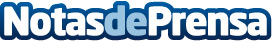 Anunciados los blogs ganadores de los Premios Educa 2015Un jurado de reconocido prestigio ha colaborado en la propuesta y valoración de los participantes, con unos Premios Educa 2015 cargados de sorpresas | Más de 1.200 blogs de diferentes áreas han participado en la convocatoria de Premios Educa 2015Datos de contacto:Antonio CañizaresNota de prensa publicada en: https://www.notasdeprensa.es/anunciados-los-blogs-ganadores-de-los-premios_1 Categorias: Educación Comunicación E-Commerce Premios http://www.notasdeprensa.es